Рабочий лист 2Схема передвижения: зал № 3 (первый этаж), зал № 6 (третий этаж).Activité n 1.Consigne. Associez les noms des animaux avec leur traduction en français :Activité n 2. Consigne. En passant de vitrine à vitrine écrivez les noms des animaux qui sont les personnages des fables  (ou autres œuvres littéraires). Consultez le glossaire (text4pup8).Activité n 3. Consigne. Nommez les animaux qui sont les personnages les plus populaires des fables que vous connaissez (ou autres œuvres littéraires).__________________________________________________________________________________________________________________________________________________________________________________________________________________________________________________________________________________________________________________________________________Activité n 4.Consigne. Lisez le texte et remplissez les lacunes.Une belette, ayant attrapé un coq, voulut donner une raison _________ pour le dévorer. En conséquence elle l’accusa d’importuner les hommes en chantant la nuit et en les empêchant de ______.  Le coq se défendit en disant qu’il le faisait pour leur être utile; car s’il les réveillait, c’était pour les rappeler à leurs travaux __________. Alors _________ produisit un autre grief et l’accusa d’outrager la nature par les rapports qu’il avait avec sa mère et ses sœurs. _______répondit qu’en cela aussi il servait l’intérêt de ses maîtres, puisque  grâce à cela les poules leur pondaient beaucoup d’œufs. « Eh bien ! s’écria la belette, tu as beau être en fonds de ______ justifications, moi je ne resterai pas à jeun pour cela, » et elle le dévora.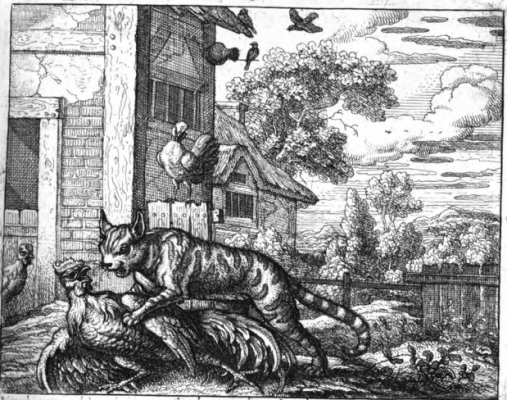 plausible ; dormir ; la belette ; accoutumés ; le coq ;  belles.Esope – (VIIe-VIe siècle av. J.-C)Activité n 5.Consigne. Déterminez le genre de ce texte. Prouvez votre choix. Décrivez  le caractère de chaque personnage, dites quelles sont leurs relations. Consultez le glossaire (text4pup7).____________________________________________________________________________________________________________________________________________________________________________________________________________________________________________________________________________________________________________________________________________________________________________________________________________Activité n 6.Consigne. Dites si « les traits  du caractère » et la « conduite » attribués aux animaux dans les œuvres littéraires ( la belette et le coq) sont les mêmes dans leur vie réelle ? Quelles sont leurs habitudes dans leurs lieux d’habitation et dans les œuvres littéraires ? Prouvez votre réponse en donnant des exemples.Activité n 7.Consigne. On attribue souvent les qualités et les défauts humains aux animaux. Quels déterminants pourrait-on associer  les aux noms des animaux – personnages des contes ou des fables. Consultez le glossaire (text4pup7).Activité n 8.Consigne. Classez les mots en deux colonnes : qualités et défauts.sottise, habileté, générosité, curiosité, adresse, naïveté, honnêteté , franchise, fidelité, paresse ; travailleur ; imprudence, confiance, candeur Activité n 9.Consigne. Dites ce qu’est « un conte ». En quoi le conte se diffère de la fable, qu’est-ce qu’ils ont de commun ?____________________________________________________________________________________________________________________________________________________________________________________________________________________________________________________________________________________________________________________________________________________________________________________________________________Activité n 10. Consigne. Parmi les animaux vus choissez celui qui vous a plu, faites son portrait (sa déscription). Proposez aux élèves du premier groupe de deviner cet animal.Activité n 11.Consigne. Faites le portrait  d’une personne d’après les traits du caractère des animaux suivants : un lion, un ours, un loup, un chat, un cerf ; un perroquet, un serpent.1.кроликa.grenouille2.пчелаb.chacal3.овцаc.écurueil4.козёлd.chat5.мышьe.agneau6.кротf.souris7.белкаg.lièvre8.ёжh.chien9.быкi.tigre10.лягушкаj.lion11.курицаk.corbeau12.ягнёнокl.cerf13.шакалm.bœuf14.котn.hérisson15.собакаo.bouc16.тигрp.abeille17.левq.taupe18.ворона r.brebis19.оленьs.poule1.2.3.4.5.6.7.8.9.10.11.12.13.14.15.16.17.18.19.sallevitrineanimal1.renarda.puissant, fort2.oursb.orgueilleuse3.abeillec.maladroit et malhonnête, avare, prédateur naïf et sot4.loupd.rusé, flatteur, hypocrite, prédateur5.cigalee.symbole de la force et de la santé, la puissance et la soif de sang, la dignité, la cruauté, la rage ;6.moutonf.frivole, paresseuse, inconséquente7.fourmig.travailleuse ; laborieuse8.lapinh.9.rati.travailleuse,laborieuse10.grenouillej.curieux, commère, bavarde, hypocrite11.chacalk.puissant, trop franc, maladroit, sincère12.belettel.inoffensif, victime, naïf13.corbeaum.guerrier, criard ,intrépide14.ânen.avare mais naïve, habile, cruelle15.coqo.orgueilleux, sot, ignorant, égoïste, présomptueux16.singep.peureux, naïf, victime17.tigreq.obséquieux, jongleur habile, à vif esprit, flagorneur18.lionr.victime résignée qui manque de courage19.écurueils.naïf, victime, sot, orgueilleux1.2.3.4.5.6.7.8.9.10.11.12.13.14.15.16.17.18.19.qualitésdéfauts